SAAC CAMPSSAAC RAUSCHT MIT VOLLGAS IN DEN SOMMERRisiko am Berg kann nie eliminiert werden, darf nie verdrängt werden, kann aber mit dem richtigen Wissen und der richtigen Ausrüstung optimiert werden. Das entscheidende Mittel, um dieses Bewusstsein zu schärfen: die zweitägigen SAAC BIKE und CLIMB Camps. Der Anmeldestart für die 28 kostenfreien Camps beginnt dieses Mal schon am 15. März 2020.SAAC BIKE und CLIMB Camps im ÜberblickMit viel Spaß und verständlich wird bei den kostenfreien SAAC BIKE- und CLIMB-Camps Know-how vermittelt – ganz ohne erhobenen Zeigefinger. In Theorie und Praxis geht es dabei um Sicherheitsaspekte, Technik, Ausrüstung und Material. Auch das Verhalten in Notfallsituationen wird vermittelt. Die Kurse, die von staatlich geprüften Bergführern und Bike-Instruktoren geleitet werden, dauern zwei Tage. Die Teilnehmeranzahl pro Camp beträgt 32 Personen (4 Gruppen zu je max. 8 Personen). Mitmachen kann jeder ab 14 Jahren. NEU: Camp-Anmeldestart bereits am 15. März 2020Die heißbegehrten Plätze werden ab dem Camp-Anmeldestart am 15. März vergeben. Die Teilnahme ist, wie bei den SAAC Basic Camps im Winter, kostenlos. Eventuelle Kosten für ein Bergbahnticket bzw. den Zubringershuttle erfahren die Teilnehmer direkt bei der Anmeldung. Hier geht’s zur Anmeldung: www.saac.at Voraussetzungen für die TeilnahmeFür die BIKE Camps ist etwas Bike-Erfahrung und Kondition - 500 Höhenmeter bergauf sollten an einem Tag machbar sein - notwendig. Weiters ein Full-Suspension Bike mit guter Bereifung (2,25 Zoll oder breiter), gewartete Scheibenbremsen und ein robuster Halbschalenhelm. Bei vorheriger Anmeldung über das Anmeldetool können Ellbogen, Knie- und Schienbeinschoner von SAAC gratis ausgeliehen werden.Für die CLIMB Basic Camps gelten folgende Voraussetzungen: Sportkletterkönnen mind. IV. bis V. Grad UIAA (sicheres Halten eines Sturzes und ausreichende Kondition) bzw. bei den Klettersteig-Camps ausreichende Kondition und Trittsicherheit. Auf Anfrage kann auch eine Ausrüstung von Partner Skylotec (außer Kletterschuhe) geliehen werden.Über SAAC - das Original Der Verein zur Information über alpine Gefahren wurde 1998/99 in Innsbruck nach einem tragischen Unfall auf der Nordkette gegründet. Ziel von SAAC ist es, Menschen über Gefahren aufzuklären, ihr Bewusstsein für Risiko am Berg zu schärfen und ihnen die mentalen und physischen Werkzeuge mitzugeben, mit denen Risiko optimiert werden kann. Neben den SAAC Winter-Camps werden seit Sommer 2011 auch SAAC CLIMB-Camps und seit Sommer 2013 SAAC BIKE Camps angeboten. In Zahlen heißt das: In den letzten 20 Jahren wurden insgesamt mehr als 600 kostenlose SAAC Camps mit mehr als 26.000 Teilnehmer/innen und mehr als 3.800 Bergführertagen durchgeführt.Unterstützt wird SAAC seit 20 Jahren dankenswerter Weise von Bergbahnen, Tourismusverbänden, Sponsoren und – von Beginn an – durch das Land Tirol, die alle ihren wertvollen Beitrag leisten, damit die Camps kostenlos angeboten werden können. Kontinuität und Qualität, sowie der Wille zur permanenten Weiterentwicklung auf allen Ebenen bilden die Basis des nachhaltigen Erfolgs von SAAC. Weiterführende Informationen: www.saac.at  Die Termine im ÜberblickE-BIKE-CAMP Olympiaregion Seefeld: 05.09.20 - 06.09.20
KLETTER-CAMP Olympiaregion Seefeld: 26.09.20 - 27.09.20Kontakt:SAAC - Snow & alpine awareness camps
Verein zur Information über alpine Gefahren | Alexandra Sailer  
Egerdachstraße 8 | 6020 Innsbruck | Austria
alexandra.sailer@saac.at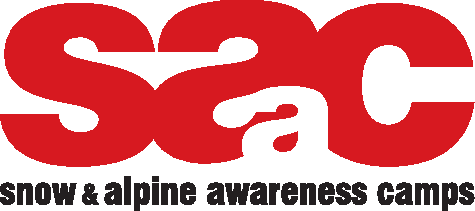 